Figure 1-1. Portland Sustainable Foodshed Study Timeline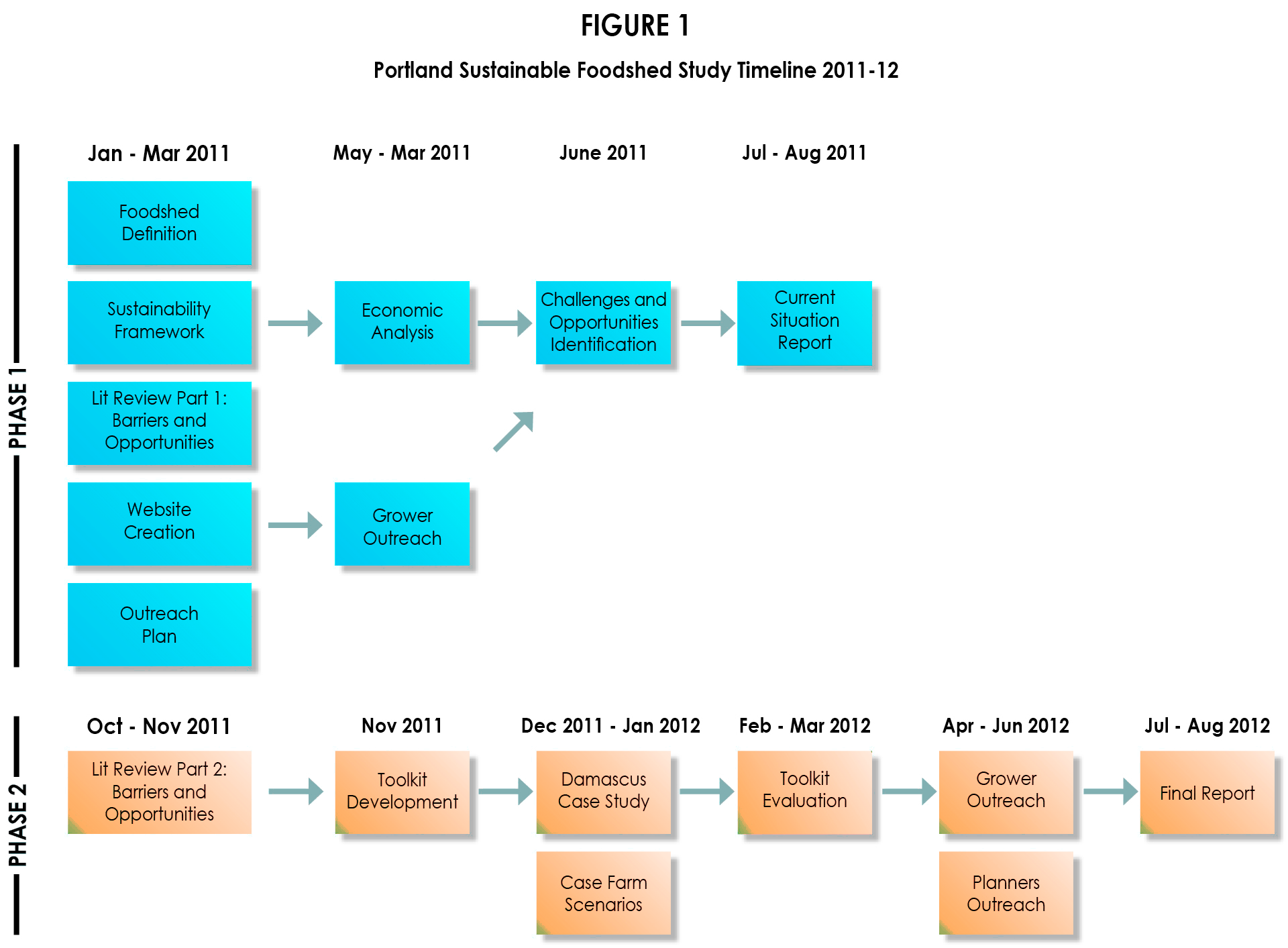 